	MĚSTO ŽATEC	USNESENÍ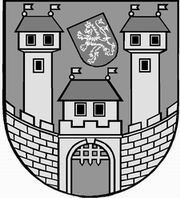 	z 	17	. jednání Rady města Žatce 	konané dne	3.8.2017Usnesení č. 	486 /17	-	525 /17	 486/17	Schválení programu	 487/17	Kontrola usnesení	 488/17	Obytná a obchodní zóna Na Homoli, Žatec	 489/17	Rozpočtová změna - změna č. 6 ÚP Žatec	 490/17	Čeradický potok - rozpočtová změna	 491/17	Zahájení výběrového řízení „Oprava horní části ulice Nádražní schody, 	Žatec“	 492/17	Výběr zhotovitele stavby: „Opatření ke snížení energetické náročnosti 	veřejného osvětlení v Nemocnici Žatec“	 493/17	Rozpočtová změna – Revitalizace návsi Bezděkov	 494/17	Rozpočtová změna – Rekonstrukce ulice Pražská, Žatec	 495/17	Smlouva o budoucí smlouvě o zřízení věcného břemene – stavba „Žatec, 	Černovka parc. č. 6290/16 a 6290/6 vodovodní přípojka“	 496/17	Smlouva o budoucí smlouvě o zřízení věcného břemene – stavba „Bezděkov,	 p.p.č. 377/3 novostavba garáže“	 497/17	Smlouva o budoucí smlouvě o zřízení věcného břemene – stavba 	„Rekonstrukce vodovodní přípojky pro čp. 810, Žatec“	 498/17	Smlouva o budoucí smlouvě o zřízení věcného břemene – stavba 	„Novostavba rodinného domu, p.č. 4558/10, Žatec“	 499/17	Smlouva o budoucí smlouvě o zřízení věcného břemene – stavba „LN-Žatec,	 Kadaňská, 465, 1xOM“	 500/17	Smlouva o budoucí smlouvě o zřízení věcného břemene – stavba „Žatec, 	Sukova, 3696/7, fyzická osoba, kNN, 1xOM“	 501/17	Prodej pozemku st. p. č. 2436/10 v k. ú. Žatec	 502/17	Prodej části pozemku p. p. č. 6770/7 v k. ú. Žatec, (p. p. č. 6770/13)	 503/17	Prodej části pozemku ostatní plochy p. p. č. 7160/21 v k. ú. Žatec	 504/17	Záměr prodat části pozemků v k. ú. Žatec	 505/17	Záměr prodat pozemek p. p. č. 6164/7 v k. ú. Žatec	 506/17	Záměr prodat část pozemku p. p. č. 316/1 v k. ú. Velichov u Žatce	 507/17	Prodej pozemku p. p. č. 1417/1 v k. ú. Žatec	 508/17	Výpůjčka pozemků v k. ú. Žatec - nám. Prokopa Velkého a Prokopa 	Malého v Žatci - „Žatecká Dočesná 2017“	 509/17	Výpůjčka pozemků v k. ú. Žatec za účelem pořádání městských slavností	 „Žatecká Dočesná 2017“	 510/17	Informační prvky k podpoře cestovního ruchu v Žatci – rozpočtová změna 	k realizaci projektu	 511/17	Uzavření nájemní smlouvy – byty v DPS	 512/17	Souhlas s přijetím daru – PO Domov pro seniory a Pečovatelská služba v 	Žatci	 513/17	Zpráva o činnosti za rok 2016 – PO Domov pro seniory a Pečovatelská 	služba v Žatci	 514/17	Zpráva o činnosti za rok 2016 – PO Kamarád-LORM	 515/17	Přijetí finančního daru – ZŠ Komenského alej 749	 516/17	Žádost o účelovou investiční dotaci (elektrická smažící pánev) ZŠ Žatec, 	Komenského alej 749, okres Louny	 517/17	Žádost o účelovou investiční dotaci (mycí stroj) ZŠ Žatec, Komenského alej	749, okres Louny	 518/17	Rozpočtová změna – NIV dotace na výsadbu dřevin	 519/17	Rozpočtová změna – OLH 2. Q. 2017	 520/17	Rozpočtová změna – příspěvek na Pěstounskou péči	 521/17	Komise pro životní prostředí ze dne 28.06.2017	 522/17	Úprava platu ředitelky PO Městská knihovna Žatec	 523/17	Odměna ředitelce PO Městská knihovna Žatec	 524/17	Žádost o náhradu škody – fyzická osoba	 525/17	Příkazní smlouva – Zajišťování činnosti na úseku požární ochrany a 	bezpečnosti a ochrany zdraví při práci pro MěÚ Žatec	 486/17	Schválení programuRada města Žatce projednala a schvaluje program jednání rady města.									 T:  3.8.2017	O:	p.	HAMOUSOVÁ	 487/17	Kontrola usneseníRada města Žatce projednala a bere na vědomí kontrolu usnesení z minulých jednání rady města a dále Rada města Žatce schvaluje opravu textu usnesení č. 439/17 Přijetí věcných darů ZŠ Žatec, Komenského alej 749, okres Louny, a to změnou textu, resp. číslice „69.405,60“ na číslici „34.702,80“ a dále textu, resp. číslice „744.291,20“ na číslici „709.588,40“, zbývající text zůstává nezměněn.	T:	3.8.2017	O:	p.	ŠMERÁKOVÁ	 488/17	Obytná a obchodní zóna Na Homoli, ŽatecRada města Žatce bere na vědomí předložený záměr „Obytná a obchodní zóna Na Homoli,Žatec“ a souhlasí s podmínkami odboru rozvoje a majetku města k projektové dokumentaci k územnímu řízení na uvedený záměr.	T:	7.8.2017	O:	p.	MAZÁNKOVÁ	 489/17	Rozpočtová změna - změna č. 6 ÚP ŽatecRada města Žatce schvaluje rozpočtovou změnu ve výši 10.000,00 Kč, a to zapojení finanční spoluúčasti vlastníka pozemků na změně Územního plánu Žatec do rozpočtu města a posílení výdajů kap. 739 – Územní plánování.Příjmy: 739-3635-2119            + 10.000,00 Kč finanční spoluúčastiVýdaje: 739-3635-5169           + 10.000,00 Kč územní plán.	T:	11.8.2017	O:	p.	SEDLÁKOVÁ	 490/17	Čeradický potok - rozpočtová změnaRada města Žatce schvaluje rozpočtovou změnu v celkové výši 370.000,00 Kč, a to zapojení finančního daru ve výši 140.000,00 Kč od společnosti Kaufland Česká republika v.o.s. se sídlem Bělohorská 2428/203, Praha 6, 169 00, IČ 251 10 161 a finančního podílu ve výši 230.000,00 Kč od společnosti STOP.SHOP.Žatec s.r.o., se sídlem Štefánikova 248/32, Praha, 150 00, IČ 27423891 na údržbu Čeradického potoka do rozpočtu města. Finanční prostředky budou použity na posílení kap. 739 – havarijní fond.Příjmy: 739-2333-2119                   + 140.000,00 Kč (finanční dar)Příjmy: 739-2333-2321                   + 230.000,00 Kč (finanční podíl)Výdaje: 739-3639-5171, org. 1250        + 370.000,00 Kč (havarijní fond).	T:	11.8.2017	O:	p.	SEDLÁKOVÁ	 491/17	Zahájení výběrového řízení „Oprava horní části ulice Nádražní schody, 	Žatec“Rada města Žatce schvaluje zahájení výběrového řízení a výzvu k podání nabídek na zjednodušené podlimitní řízení na stavební práce, zadané v souladu se zněním zákona č. 134/2016 Sb., o zadávání veřejných zakázek na zhotovitele stavby „Oprava horní části ulice Nádražní schody, Žatec“.Rada města Žatce schvaluje návrh SoD k předmětné veřejné zakázce.Rada města Žatce schvaluje členy hodnotící komise, která zároveň plní funkci komise pro otevírání obálek.	T:	14.8.2017	O:	p.	MAZÁNKOVÁ	 492/17	Výběr zhotovitele stavby: „Opatření ke snížení energetické náročnosti 	veřejného osvětlení v Nemocnici Žatec“Rada města Žatce projednala zprávu o posouzení a hodnocení nabídek ze dne 21.07.2017 na zhotovitele stavby „Opatření ke snížení energetické náročnosti veřejného osvětlení v Nemocnici Žatec“ a v souladu se Zásadami a postupy pro zadávání veřejných zakázek města Žatec schvaluje pořadí na prvních dvou místech takto:1. Hanzl Elektromontáže s.r.o., Trmická 848/8, 190 00 Praha 9, IČ: 27301010,2. Kabelspoj, s.r.o., Ocelkova 643/20, 198 00 Praha 9, IČ: 25009231.Rada města Žatce schvaluje výsledek hodnocení a posouzení nabídek stanovený hodnotící komisí.Rada města Žatce zároveň ukládá starostce města Žatce podepsat Smlouvu o dílo s vybraným uchazečem.	T:	31.8.2017	O:	p.	MAZÁNKOVÁ	 493/17	Rozpočtová změna – Revitalizace návsi BezděkovRada města Žatce projednala a schvaluje rozpočtovou změnu v celkové výši 390.000,00 Kč - přesun finančních prostředků v rámci schváleného rozpočtu kap. 739 - z místních částí na akci „Revitalizace návsi v Bezděkově“ v tomto znění:Výdaje: 739-3639-5171 org. 745        - 390.000,00 Kč (místní části)Výdaje: 739-3412-6122 org. 682       + 230.000,00 Kč (herní prvky)Výdaje: 739-3412-5137 org. 682       +  40.000,00 Kč (mobiliář)Výdaje: 739-3631-6121 org. 682       + 120.000,00 Kč (veřejné osvětlení).	T:	31.8.2017	O:	p.	SEDLÁKOVÁ	 494/17	Rozpočtová změna – Rekonstrukce ulice Pražská, ŽatecRada města Žatce schvaluje rozpočtovou změnu ve výši 250.000,00 Kč - uvolnění finančních prostředků z investičního fondu na financování akce „Rekonstrukce ul. Pražská, Žatec v tomto znění:Výdaje: 741-6171-6901               - 250.000,00 Kč (IF)Výdaje: 710-2212-6121 org. 752      + 250.000,00 Kč (rekonstrukce ul. Pražská).	T:	14.8.2017	O:	p.	SEDLÁKOVÁ	 495/17	Smlouva o budoucí smlouvě o zřízení věcného břemene – stavba „Žatec, 	Černovka parc. č. 6290/16 a 6290/6 vodovodní přípojka“Rada města Žatce schvaluje Smlouvu o uzavření budoucí smlouvy o zřízení věcného břemene pro fyzickou osobu na stavbu „Žatec, Černovka parc. č. 6290/16 a 6290/6 vodovodní přípojka“ na pozemku p. p. č. 6290/2 v k. ú. Žatec, jejímž obsahem bude zřízení nové vodovodní přípojky, právo ochranného pásma a právo oprávněné strany vyplývající ze zákona č. 274/2001 Sb., zákon o vodovodech a kanalizacích, ve znění pozdějších předpisů.	T:	31.8.2017	O:	p.	MAZÁNKOVÁ	 496/17	Smlouva o budoucí smlouvě o zřízení věcného břemene – stavba 	„Bezděkov, p.p.č. 377/3 novostavba garáže“Rada města Žatce schvaluje Smlouvu o uzavření budoucí smlouvy o zřízení věcného břemene pro fyzické osoby na stavbu „Bezděkov, p.p.č. 377/3 novostavba garáže“ na pozemku města p. p. č. 1167/1 v k. ú. Bezděkov u Žatce, jejímž obsahem bude právo zřízení a provozování vjezdu, právo přístupu a příjezdu přes pozemek v souvislosti se zřízením, provozem, opravou a údržbou vjezdu.									 T:  31.8.2017	O:	p.	MAZÁNKOVÁ	 497/17	Smlouva o budoucí smlouvě o zřízení věcného břemene – stavba 	„Rekonstrukce vodovodní přípojky pro čp. 810, Žatec“Rada města Žatce schvaluje Smlouvu o uzavření budoucí smlouvy o zřízení věcného břemene pro fyzické osoby na stavbu „Rekonstrukce vodovodní přípojky pro čp. 810 – Klášterní ul., Žatec“ na pozemku p. p. č. 6778 v k. ú. Žatec, jejímž obsahem bude zřízení nové vodovodní přípojky, právo ochranného pásma a právo oprávněné strany vyplývající ze zákona č. 274/2001 Sb., zákon o vodovodech a kanalizacích, ve znění pozdějších předpisů.	T:	31.8.2017	O:	p.	MAZÁNKOVÁ	 498/17	Smlouva o budoucí smlouvě o zřízení věcného břemene – stavba 	„Novostavba rodinného domu, p.č. 4558/10, Žatec“Rada města Žatce schvaluje Smlouvu o uzavření budoucí smlouvy o zřízení věcného břemene pro fyzickou osobu na stavbu „Novostavba rodinného domu, p.č. 4558/10, Žatec“ na pozemku města p. p. č. 4578/1 v k. ú. Žatec, jejímž obsahem bude právo zřízení a provozování vjezdu, právo přístupu a příjezdu přes pozemek v souvislosti se zřízením, provozem, opravou a údržbou vjezdu.	T:	31.8.2017	O:	p.	MAZÁNKOVÁ	 499/17	Smlouva o budoucí smlouvě o zřízení věcného břemene – stavba „LN-	Žatec, Kadaňská, 465, 1xOM“Rada města Žatce projednala a schvaluje Smlouvu o uzavření budoucí smlouvy o zřízení věcného břemene pro společnost ČEZ Distribuce, a.s. na stavbu „LN-Žatec, Kadaňská, 465, 1xOM“ na pozemku města p. p. č. 6624/1 v k. ú. Žatec, jejímž obsahem bude uložení kabelu do země, právo ochranného pásma a právo oprávněné strany vyplývající ze zákona č. 458/2000 Sb., energetický zákon, ve znění pozdějších předpisů.	T:	31.8.2017	O:	p.	MAZÁNKOVÁ	 500/17	Smlouva o budoucí smlouvě o zřízení věcného břemene – stavba „Žatec, 	Sukova, 3696/7, fyzická osoba, kNN, 1xOM“Rada města Žatce projednala a schvaluje Smlouvu o uzavření budoucí smlouvy o zřízení věcného břemene pro společnost ČEZ Distribuce, a.s. na stavbu „Žatec, Sukova, 3696/7, fyzická osoba, kNN, 1xOM“ na pozemku města p. p. č. 6951/2 v k. ú. Žatec, jejímž obsahem bude uložení kabelu do země, právo ochranného pásma a právo oprávněné strany vyplývající ze zákona č. 458/2000 Sb., energetický zákon, ve znění pozdějších předpisů.	T:	31.8.2017	O:	p.	MAZÁNKOVÁ	 501/17	Prodej pozemku st. p. č. 2436/10 v k. ú. ŽatecRada města Žatce projednala a doporučuje Zastupitelstvu města Žatce schválit prodej pozemku zastavěná plocha st. p. č. 2436/10 o výměře 20 m2 pod stavbou garáže v k. ú. Žatec fyzické osobě za kupní cenu 30.000,00 Kč + poplatky spojené s provedením kupní smlouvy a správní poplatek katastrálnímu úřadu.	T:	11.9.2017	O:	p.	MAZÁNKOVÁ	 502/17	Prodej části pozemku p. p. č. 6770/7 v k. ú. Žatec, (p. p. č. 6770/13)Rada města Žatce projednala a doporučuje Zastupitelstvu města Žatce schválit prodej částipozemku ostatní plocha p. p. č. 6770/7, dle GP č. 6394-22/2017 nově označená ostatní plocha p. p. č. 6770/13 o výměře 13 m2 v k. ú. Žatec fyzické osobě za kupní cenu 6.500,00 Kč + poplatky spojené s provedením kupní smlouvy a správní poplatek katastrálnímu úřadu.	T:	11.9.2017	O:	p.	MAZÁNKOVÁ	 503/17	Prodej části pozemku ostatní plochy p. p. č. 7160/21 v k. ú. ŽatecRada města Žatce projednala a doporučuje Zastupitelstvu města Žatce schválit prodej částipozemku ostatní plochy p. p. č. 7160/21, dle GP č. 6353-5/2017 nově označenou ostatní plochu p. p. č. 7160/33 o výměře 42 m2 v k. ú. Žatec Společenství vlastníků jednotek Sládkova 456 a 481 v Žatci za kupní cenu 28.000,00 Kč + poplatky spojené s provedením kupní smlouvy a správní poplatek katastrálnímu úřadu.	T:	11.9.2017	O:	p.	MAZÁNKOVÁ	 504/17	Záměr prodat části pozemků v k. ú. ŽatecRada města Žatce projednala a ukládá odboru rozvoje a majetku města zveřejnit po dobu 15 dnů záměr města prodat pozemky, dle GP č. 6393-19/2017 část pozemku ostatní plochy p. p. č. 6289/2 - nově oddělená ostatní plocha p. p. č. 6289/6 o výměře 35 m2, část pozemku trvalý travní porost p. p. č. 6290/11 – nově oddělený trvalý travní porost p. p. č. 6290/28 o výměře 7 m2 a část pozemku trvalý travní porost p. p. č. 6290/13 – nově oddělený trvalý travní porost p. p. č. 6290/29 o výměře 10 m2 v k. ú. Žatec za kupní cenu 26.000,00 Kč + poplatky spojené s provedením kupní smlouvy a správní poplatek katastrálnímu úřadu.	T:	31.8.2017	O:	p.	MAZÁNKOVÁ	 505/17	Záměr prodat pozemek p. p. č. 6164/7 v k. ú. ŽatecRada města Žatce projednala a ukládá odboru rozvoje a majetku města zveřejnit po dobu 15 dnů záměr města prodat pozemek orná půda p. p. č. 6164/7 o výměře 1338 m2 v k. ú. Žatec za účelem výstavby RD za kupní cenu 833.900,00 Kč + DPH + poplatky spojené s provedením kupní smlouvy a správní poplatek katastrálnímu úřadu za podmínek stanovených odborem rozvoje a majetku města.Podmínky kupní smlouvy: - zahájit výstavbu vydáním příslušného rozhodnutí stavebního úřadu do dvou let od podpisu kupní smlouvy pod podmínkou odstoupení od smlouvy,- dokončit výstavbu vydáním příslušného rozhodnutí stavebního úřadu do čtyř let od podpisu kupní smlouvy pod smluvní pokutou 200.000,00 Kč,- zřízení věcného práva předkupního pro Město Žatec po dobu 4 let od vkladu kupní smlouvy, a to za kupní cenu rovnající se ceně kupní.	T:	31.8.2017	O:	p.	MAZÁNKOVÁ	 506/17	Záměr prodat část pozemku p. p. č. 316/1 v k. ú. Velichov u ŽatceRada města Žatce projednala a ukládá odboru rozvoje a majetku města zveřejnit po dobu 15 dnů záměr města prodat část pozemku ostatní plocha p. p. č. 316/1, dle GP č. 230-57/2017 nově označená ostatní plocha p. p. č. 316/10 o výměře 44 m2 v k. ú. Velichov u Žatce za kupní cenu 21.560,00 Kč + poplatky spojené s provedením kupní smlouvy a správní poplatek katastrálnímu úřadu.	T:	31.8.2017	O:	p.	MAZÁNKOVÁ	 507/17	Prodej pozemku p. p. č. 1417/1 v k. ú. ŽatecRada města Žatce projednala a doporučuje Zastupitelstvu města Žatce neschválit prodej pozemku ostatní plocha p. p. č. 1417/1 o výměře 1835 m2 v k. ú. Žatec za účelem rekreační plochy.	T:	11.9.2017	O:	p.	MAZÁNKOVÁ	 508/17	Výpůjčka pozemků v k. ú. Žatec - nám. Prokopa Velkého a Prokopa 	Malého v Žatci - „Žatecká Dočesná 2017“Rada města Žatce schvaluje výpůjčku pozemků ostatních ploch - komunikací nám. Prokopa Velkého a nám. Prokopa Malého v Žatci příspěvkové organizaci Městské divadlo Žatec na dobu od 31.08.2017 do 03.09.2017 za účelem pořádání 60. ročníku městských slavností „Žatecká Dočesná 2017“, a to jedině za podmínky souhlasu poskytovatele dotace Regionální rady regionu soudržnosti Severozápad. Současně Rada města Žatce souhlasí s tím, že vypůjčitel může předmět výpůjčky pronajmout v době od 31.08.2017 do 03.09.2017 za účelem umístění atrakcí, podií, stánků a stolků v rámci pořádání městských slavností „Žatecká Dočesná 2017“.	T:	31.8.2017	O:	p.	MAZÁNKOVÁ	 509/17	Výpůjčka pozemků v k. ú. Žatec za účelem pořádání městských 	slavností „Žatecká Dočesná 2017“Rada města Žatce schvaluje výpůjčku pozemků ostatních ploch – komunikací: nám. Svobody, Hošťálkovo nám., nám. 5. května, nám. Jana Žižky, ul. J. Hory, ul. Dvořákova, Kruhové nám., část ul. J. Vrchlického (lokalita letního kina) a část Nerudova nám. v prostoru před č. p. 378 v Žatci příspěvkové organizaci Městské divadlo Žatec na dobu od 31.08.2017 do 03.09.2017 za účelem pořádání 60. ročníku městských slavností „Žatecká Dočesná 2017“. Současně Rada města Žatce souhlasí s tím, že vypůjčitel může předmět výpůjčky pronajmout v době od 31.08.2017 do 03.09.2017 za účelem umístění atrakcí, podií, stánků a stolků v rámci pořádání kulturní akce „Žatecká Dočesná 2017“.	T:	31.8.2017	O:	p.	MAZÁNKOVÁ	 510/17	Informační prvky k podpoře cestovního ruchu v Žatci – rozpočtová změna	 k realizaci projektuRada města Žatce projednala a v návaznosti na usnesení zastupitelstva města číslo 471/16 ze dne 19.12.2016 schvaluje rozpočtovou změnu ve výši 500.000,00 Kč - uvolnění finančních prostředků z rezervního fondu na financování výdajů spojených s realizací projektu „Informační prvky k podpoře cestovního ruchu v Žatci“.Výdaje: 741-6171-5901                    - 500.000,00 Kč (RF)Výdaje: 711-2143-5137, org. 131          + 500.000,00 Kč (projekt).Dále Rada města Žatce doporučuje Zastupitelstvu města Žatce v návaznosti na usnesení zastupitelstva města číslo 471/16 ze dne 19.12.2016 schválit rozpočtovou změnu ve výši 500.000,00 Kč - uvolnění finančních prostředků z rezervního fondu na financování výdajů spojených s realizací projektu „Informační prvky k podpoře cestovního ruchu v Žatci“.Výdaje: 741-6171-5901                 - 500.000,00 Kč (RF)Výdaje: 711-2143-5137, org. 131       + 500.000,00 Kč (projekt).	T:	11.9.2017	O:	p.	HAVELKA	 511/17	Uzavření nájemní smlouvy – byty v DPSRada města Žatce projednala žádost fyzické osoby a souhlasí s výměnou bytu č. 12 v DPS U Hřiště 2513 za byt č. 4 v DPS U Hřiště 2513.Rada města Žatce projednala a souhlasí s uzavřením nájemní smlouvy s fyzickou osobou (byt č. 403 v DPS Písečná 2820) na dobu určitou do 30.09.2020.	T:	31.8.2017	O:	p.	SULÍKOVÁ	 512/17	Souhlas s přijetím daru – PO Domov pro seniory a Pečovatelská služba v	 ŽatciRada města Žatec projednala, v souladu s ustanovením § 27, odst. 7, písm. b) zákona č. 250/2000 Sb., o rozpočtových pravidlech územních rozpočtů, ve znění pozdějších předpisů, žádost ředitele příspěvkové organizace Domov pro seniory a Pečovatelská služba v Žatci, Šafaříkova 852, 438 01 Žatec Mgr. Petra Antoniho, a souhlasí s přijetím finančního daru od fyzické osoby ve výši dle darovací smlouvy.	T:	31.8.2017	O:	p.	SULÍKOVÁ	 513/17	Zpráva o činnosti za rok 2016 – PO Domov pro seniory a Pečovatelská 	služba v ŽatciRada města Žatce projednala a bere na vědomí Zprávu o činnosti příspěvkové organizace Domov pro seniory a Pečovatelská služba v Žatci za rok 2016.									 T:  31.8.2017	O:	p.	SULÍKOVÁ	 514/17	Zpráva o činnosti za rok 2016 – PO Kamarád-LORMRada města Žatce projednala a bere na vědomí Zprávu o činnosti příspěvkové organizace Kamarád-LORM za rok 2016.									 T:  31.8.2017	O:	p.	SULÍKOVÁ	 515/17	Přijetí finančního daru – ZŠ Komenského alej 749Rada města Žatce projednala žádost ředitele Základní školy Žatec, Komenského alej 749, okres Louny, Mgr. Zdeňka Srpa a dle § 27 odst. 7 písm. b) zákona č. 250/2000 Sb., o rozpočtových pravidlech územních rozpočtů, ve znění pozdějších předpisů, souhlasí s přijetím finančního daru účelově určeného, a to od společnosti WOMEN FOR WOMEN, o.p.s., IČO: 242 31 509, Vlastislavova 152/4, 140 00 Praha 4, ve výši 26.110,00 Kč, který je určen na úhradu stravného ve školní jídelně pro pět žáků školy ve školním roce 2017/2018.	T:	31.8.2017	O:	p.	HAVELKA	 516/17	Žádost o účelovou investiční dotaci (elektrická smažící pánev) ZŠ Žatec, 	Komenského alej 749, okres LounyRada města Žatce projednala žádost ředitele Základní školy Žatec, Komenského alej 749, okres Louny a doporučuje Zastupitelstvu města Žatce schválit účelovou investiční dotaci na pořízení elektrické smažící pánve o objemu 120 l, BRM 120 912 ET ve výši 162.000,00 Kč od firmy TeS spol s.r.o. Chotěboř, Zednická 558, 583 01 Chotěboř, IČ: 60934395.Dále Rada města Žatce doporučuje Zastupitelstvu města Žatce schválit rozpočtovou změnu ve výši 162.000,00 Kč:Výdaje: 741-6171-5901               - 162.000,00 Kč (čerpání RF)Výdaje: 714-3113-6351-org. 552     + 162.000,00 Kč (účelová investiční dotace).	T:	11.9.2017	O:	p.	HAVELKA	 517/17	Žádost o účelovou investiční dotaci (mycí stroj) ZŠ Žatec, Komenského 	alej 749, okres LounyRada města Žatce projednala žádost ředitele Základní školy Žatec, Komenského alej 749, okres Louny a doporučuje Zastupitelstvu města Žatce schválit účelovou investiční dotaci na pořízení mycího stroje Fagor CO-170 DD ve výši 97.000,00 Kč od firmy Gastro-Walter s.r.o., Pod Vrchem 68, 405 05 Děčín – Děčín XX-Nová Ves, IČ: 22802967.Dále Rada města Žatce doporučuje Zastupitelstvu města Žatce schválit rozpočtovou změnu ve výši 97.000,00 Kč:Výdaje: 741-6171-5901                     - 97.000,00 Kč (čerpání RF)Výdaje: 714-3113-6351-org. 552           + 97.000,00 Kč (účelová investiční dotace).	T:	11.9.2017	O:	p.	HAVELKA	 518/17	Rozpočtová změna – NIV dotace na výsadbu dřevinRada města Žatce schvaluje rozpočtovou změnu ve výši 5.000,00 Kč, a to zapojení neinvestiční účelové dotace do rozpočtu města. Rozpočtová změna bude platná ve chvíli připsání finančních prostředků na účet města Žatce.Účelový znak 29 004 – neinvestiční účelová dotace ze Státního rozpočtu na úhradu zvýšených nákladů na výsadbu minimálního podílu melioračních a zpevňujících dřevin za 1. pololetí roku 2017 ve výši 4.450,00 Kč.	T:	30.9.2017	O:	p.	SEDLÁKOVÁ	 519/17	Rozpočtová změna – OLH 2. Q. 2017Rada města Žatce schvaluje rozpočtovou změnu ve výši 49.000,00 Kč, a to zapojení účelové neinvestiční dotace do rozpočtu města. Rozpočtová změna bude platná ve chvíli připsání finančních prostředků na účet města Žatce.Účelový znak 29 008 – neinvestiční účelová dotace ze státního rozpočtu určená na úhradu nákladů na činnost odborného lesního hospodáře za 2. čtvrtletí roku 2017 ve výši 48.832,00 Kč.	T:	30.9.2017	O:	p.	SEDLÁKOVÁ	 520/17	Rozpočtová změna – příspěvek na Pěstounskou péčiRada města Žatce schvaluje rozpočtovou změnu ve výši 32.000,00 Kč, a to zapojení účelového státního příspěvku do rozpočtu města.ÚZ 13 010 – navýšení státního příspěvku Úřadu práce ČR na výkon pěstounské péče dle zákona č. 359/1999 Sb., o sociálně-právní ochraně dětí, ve znění pozdějších předpisů, na pokrytí nákladů na zajišťování pomoci osobám pečujícím, osobám v evidenci a svěřeným dětem, jakož i na provádění dohledu nad výkonem pěstounské péče o částku 32.000,00 Kč.									 T:  15.8.2017	O:	p.	SEDLÁKOVÁ	 521/17	Komise pro životní prostředí ze dne 28.06.2017Rada města Žatce projednala a bere na vědomí zápis z 2. jednání komise pro životní prostředí konaného dne 28.06.2017.									 T:  3.8.2017	O:	p.	NOVÁKOVÁ	 522/17	Úprava platu ředitelky PO Městská knihovna ŽatecRada města Žatce projednala a schvaluje úpravu platu ředitelky PO Městská knihovna Žatec, v souladu se zákonem č. 262/2006 Sb., nařízením vlády č. 564/2006 Sb. a Metodickým pokynem ke vztahům Města Žatec a jeho orgánů k PO zřízených Městem Žatec s účinností od 01.08.2017.	T:	4.8.2017	O:	p.	DURSTOVÁ	 523/17	Odměna ředitelce PO Městská knihovna ŽatecRada města Žatce projednala a v souladu s Metodickým pokynem ke vztahům Města Žatec a jeho orgánů k PO zřízených Městem Žatec schvaluje vyplacení odměny ředitelce příspěvkové organizace Městská knihovna Žatec ve stanovené výši.	T:	31.8.2017	O:	p.	DURSTOVÁ	 524/17	Žádost o náhradu škody – fyzická osobaRada města Žatce projednala žádost fyzické osoby ze dne 18.04.2017 a schvaluje poskytnutí náhrady škody ve výši 10.630,00 Kč vzniklé na automobilu Fiat Panda, RZ 5U6 3940.Zároveň schvaluje rozpočtovou změnu ve vši 11.000,00 Kč na uvolnění finančních prostředků z rezervního fondu:Výdaje: 741-6171-5901           - 11.000,00 Kč (RF)Výdaje: 719-6171-5192          + 11.000,00 Kč (náhrada škody).	T:	31.8.2017	O:	p.	SEDLÁKOVÁ, ŠMERÁKOVÁ	 525/17	Příkazní smlouva – Zajišťování činnosti na úseku požární ochrany a 	bezpečnosti a ochrany zdraví při práci pro MěÚ ŽatecRada města Žatce projednala a schvaluje Příkazní smlouvu – Zajišťování činnosti na úseku požární ochrany a bezpečnosti a ochrany zdraví při práci pro Městský úřad Žatec s Vratislavem Růtou, IČ 49122193 v předloženém znění a ukládá starostce města tuto smlouvu podepsat.	T:	31.8.2017	O:	p.	ŠMERÁKOVÁ	 Starostka	Místostarostka	 Mgr. Zdeňka Hamousová v. r.	Jana Nováková v. r.Za správnost vyhotovení: Pavlína KloučkováUpravená verze dokumentu z důvodu dodržení přiměřenosti rozsahu zveřejňovaných osobních údajů podle zákona č. 101/2000 Sb., o ochraně osobních údajů v platném znění.hlasůHamousováNovákováŠpičkaHladkýKrčmárikMalířováŘáhapro6///omluven///proti-zdržel se-hlasůHamousováNovákováŠpičkaHladkýKrčmárikMalířováŘáhapro6///omluven///proti-zdržel se-hlasůHamousováNovákováŠpičkaHladkýKrčmárikMalířováŘáhapro5///omluven//proti-zdržel se1/hlasůHamousováNovákováŠpičkaHladkýKrčmárikMalířováŘáhapro6///omluven///proti-zdržel se-hlasůHamousováNovákováŠpičkaHladkýKrčmárikMalířováŘáhapro6///omluven///proti-zdržel se-hlasůHamousováNovákováŠpičkaHladkýKrčmárikMalířováŘáhapro6///omluven///proti-zdržel se-hlasůHamousováNovákováŠpičkaHladkýKrčmárikMalířováŘáhapro6///omluven///proti-zdržel se-hlasůHamousováNovákováŠpičkaHladkýKrčmárikMalířováŘáhapro6///omluven///proti-zdržel se-hlasůHamousováNovákováŠpičkaHladkýKrčmárikMalířováŘáhapro6///omluven///proti-zdržel se-hlasůHamousováNovákováŠpičkaHladkýKrčmárikMalířováŘáhapro6///omluven///proti-zdržel se-hlasůHamousováNovákováŠpičkaHladkýKrčmárikMalířováŘáhapro6///omluven///proti-zdržel se-hlasůHamousováNovákováŠpičkaHladkýKrčmárikMalířováŘáhapro6///omluven///proti-zdržel se-hlasůHamousováNovákováŠpičkaHladkýKrčmárikMalířováŘáhapro6///omluven///proti-zdržel se-hlasůHamousováNovákováŠpičkaHladkýKrčmárikMalířováŘáhapro6///omluven///proti-zdržel se-hlasůHamousováNovákováŠpičkaHladkýKrčmárikMalířováŘáhapro6///omluven///proti-zdržel se-hlasůHamousováNovákováŠpičkaHladkýKrčmárikMalířováŘáhapro6///omluven///proti-zdržel se-hlasůHamousováNovákováŠpičkaHladkýKrčmárikMalířováŘáhapro5///omluven//proti-zdržel se1/hlasůHamousováNovákováŠpičkaHladkýKrčmárikMalířováŘáhapro6///omluven///proti-zdržel se-hlasůHamousováNovákováŠpičkaHladkýKrčmárikMalířováŘáhapro4///omluven/proti-zdržel se2//hlasůHamousováNovákováŠpičkaHladkýKrčmárikMalířováŘáhapro6///omluven///proti-zdržel se-hlasůHamousováNovákováŠpičkaHladkýKrčmárikMalířováŘáhapro6///omluven///proti-zdržel se-hlasůHamousováNovákováŠpičkaHladkýKrčmárikMalířováŘáhapro6///omluven///proti-zdržel se-hlasůHamousováNovákováŠpičkaHladkýKrčmárikMalířováŘáhapro6///omluven///proti-zdržel se-hlasůHamousováNovákováŠpičkaHladkýKrčmárikMalířováŘáhapro6///omluven///proti-zdržel se-hlasůHamousováNovákováŠpičkaHladkýKrčmárikMalířováŘáhapro6///omluven///proti-zdržel se-hlasůHamousováNovákováŠpičkaHladkýKrčmárikMalířováŘáhapro6///omluven///proti-zdržel se-hlasůHamousováNovákováŠpičkaHladkýKrčmárikMalířováŘáhapro6///omluven///proti-zdržel se-hlasůHamousováNovákováŠpičkaHladkýKrčmárikMalířováŘáhapro5//omluven///proti-zdržel se1/hlasůHamousováNovákováŠpičkaHladkýKrčmárikMalířováŘáhapro5//omluven///proti-zdržel se1/hlasůHamousováNovákováŠpičkaHladkýKrčmárikMalířováŘáhapro6///omluven///proti-zdržel se-hlasůHamousováNovákováŠpičkaHladkýKrčmárikMalířováŘáhapro6///omluven///proti-zdržel se-hlasůHamousováNovákováŠpičkaHladkýKrčmárikMalířováŘáhapro6///omluven///proti-zdržel se-hlasůHamousováNovákováŠpičkaHladkýKrčmárikMalířováŘáhapro6///omluven///proti-zdržel se-hlasůHamousováNovákováŠpičkaHladkýKrčmárikMalířováŘáhapro6///omluven///proti-zdržel se-hlasůHamousováNovákováŠpičkaHladkýKrčmárikMalířováŘáhapro6///omluven///proti-zdržel se-hlasůHamousováNovákováŠpičkaHladkýKrčmárikMalířováŘáhapro6///omluven///proti-zdržel se-hlasůHamousováNovákováŠpičkaHladkýKrčmárikMalířováŘáhapro6///omluven///proti-zdržel se-hlasůHamousováNovákováŠpičkaHladkýKrčmárikMalířováŘáhapro6///omluven///proti-zdržel se-hlasůHamousováNovákováŠpičkaHladkýKrčmárikMalířováŘáhapro4//omluven//proti-zdržel se2//hlasůHamousováNovákováŠpičkaHladkýKrčmárikMalířováŘáhapro5//omluven///proti-zdržel se1/